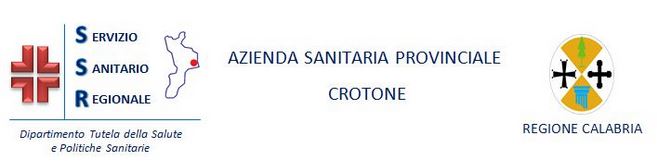 REGISTRO ACCESSO CIVICO GENERALIZZATO ANNO 2022REGISTRO ACCESSO CIVICO GENERALIZZATO ANNO 2022REGISTRO ACCESSO CIVICO GENERALIZZATO ANNO 2022REGISTRO ACCESSO CIVICO GENERALIZZATO ANNO 2022REGISTRO ACCESSO CIVICO GENERALIZZATO ANNO 2022REGISTRO ACCESSO CIVICO GENERALIZZATO ANNO 2022Data IstanzaN.ro Prot.RichiedenteUfficio Detentore dei datiOggettoEsito20.10.20224564020.10.2022Struttura Turano  c. srlU.O.C. affari  Generali Legali E AssicurativiAccesso generalizzatoEvasa29.11.20225159629.11.2022Lindsay WilsonDirezione Medica di PresidioAccesso generalizzatoEvasa26/10/202252922 del 06/12/2022Davide TaverniseU.O.C. Gestione Risorse UmaneAccesso generalizzatoIstanza di riesame